Informatīvais ziņojumspar Imigrācijas likuma 23.panta pirmās daļas 3., 28., 29., 30. un 31.punktā paredzēto noteikumu īstenošanas gaitu un rezultātiemInformatīvais ziņojums (turpmāk – ziņojums) ietver ziņojumu, secinājumus, kā arī sešus pielikumus – 1) Termiņuzturēšanās atļauju dinamika 2008.-2018.gadā; 2) Investīcijas nekustamajos īpašumos; 3) Finanšu investīcijas kredītiestādēs, kapitālsabiedrību pamatkapitālos un izsniegtās termiņuzturēšanās atļaujas saskaņā ar Imigrācijas likuma 23.panta pirmās daļas 3.punktu; 4) 01.07.2010.-30.06.2018. termiņuzturēšanās atļauju pieteicēju iegādāto nekustamo īpašumu atrašanās vieta un vidējā vērtība; 5) Ar termiņuzturēšanās atļauju saņēmējiem saistīto uzņēmumu nomaksātie nodokļi; 6) Ar investīciju programmu saistītie grozījumi Imigrācijas likuma 23.panta pirmās daļas 28., 29., 30. un 31.punktā.Ziņojumā aplūkota termiņuzturēšanās atļauju (turpmāk – TUA) piešķiršanas dinamika un ar TUA saistīto ārvalstu investīciju loma kopējā ārvalstu investīciju ieplūdē, kā arī ārvalstu investoru sadalījums pēc valstiskās piederības, sevišķu uzmanību pievērošot pēdējam ziņojuma pārskata periodam no 2017.gada 1.jūlija līdz 2018.gada 30.jūnijam. Detalizēti analizēts katrs no TUA saņemšanas veidiem – ieguldījumi kapitālsabiedrību pamatkapitālā, investīcijas nekustamajos īpašumos, finanšu investīcijas kredītiestādē un valsts vērtspapīru iegāde. Ziņojumā sniegts attiecīgo Imigrācijas likuma normu ietekmes izvērtējums uz tautsaimniecības reālo sektoru, finanšu sektoru, valsts budžetu un sabiedrības attīstību kopumā, sniegta informācija arī par atkārtotu TUA un pastāvīgās uzturēšanās atļauju pieprasīšanas tendencēm tiem ārzemniekiem, kuri Latvijas Republikā ar TUA atļauju uzturējušies jau piecus gadus.Ziņojuma sagatavošanā izmantoti Pilsonības un migrācijas lietu pārvaldes (turpmāk – PMLP), Latvijas Bankas, Valsts ieņēmumu dienesta (turpmāk – VID), Valsts zemes dienesta (turpmāk – VZD), Centrālās statistikas pārvaldes, Valsts vienotās datorizētās zemesgrāmatas (turpmāk – Zemesgrāmata) un SIA “LURSOFT-IT” (turpmāk – LURSOFT) dati, kā arī pašvaldību (Rīgas Domes un Jelgavas pilsētas), Finanšu un kapitāla tirgus komisijas (turpmāk – FKTK), Latvijas nekustamo īpašumu darījumu asociācijas (turpmāk – LANĪDA), Attīstības finanšu institūcijas ALTUM (turpmāk – ALTUM)viedoklis un SIA “Latio” publicētā informācija.Latvijas iedzīvotāju aktīvo emigrācijas procesu nelīdzsvaro tikpat intensīvas imigrācijas plūsmas. Kopš 1992.gada, kad Latvija sāka patstāvīgi regulēt savu imigrācijas politiku, ieceļojušo ārzemnieku skaits Latvijā ir bijis salīdzinoši zems, augstāko līmeni sasniedzot 2006.-2007.gadā, kad valstī tika konstatēta vietējā darbaspēka nepietiekamība un bija nepieciešama tā piesaiste no ārvalstīm. Ekonomiskās lejupslīdes laikā bija novērojama strauja pirmreizēji izsniegto uzturēšanās atļauju skaita samazināšanās, bet no 2011.gada līdz 2014.gadam vērojams ievērojams izsniegto atļauju skaita pieaugums, Latvijā ieceļojot trešo valstu pilsoņiem saistībā ar to veiktajām investīcijām Latvijas tautsaimniecībā. 2015.gadā pirmreizējo TUA skaits ievērojami samazinās – par 38%, jo Saeimas 2014.gada 8.maijā pieņemtie grozījumi Imigrācijas likumā, kas būtiski mainīja investīciju programmas nosacījumus, palielinot minimālās ieguldījuma summas un nosakot papildu iemaksas valsts budžetā, ir veicinājuši investoru skaita samazināšanos.Imigrācijas likuma 23.panta pirmās daļas 28., 29., 30. un 31.punkts paredz TUA izsniegšanu gadījumos, kad ārzemnieks veic investīcijas Latvijas tautsaimniecībā – investīcijas nekustamajā īpašumā, uzņēmējdarbībā (kapitālsabiedrības pamatkapitālā) vai arī Latvijā reģistrētas kredītiestādes pakārtotajās saistībās (turpmāk – investīciju programma). No 2015.gada 1.janvāra uz investīciju programmu tiek attiecināts vēl viens investīciju veids – īpašam mērķim noteiktu bezprocentu valsts vērtspapīru iegāde par nominālvērtību 250 000 euro (Imigrācijas likuma 23.panta pirmās daļas 31.punkts).TUA izsniegšanas ietvaros piesaistīto investīciju dinamikaZiņojuma 1. pielikumā ir sniegta detalizētāka informācija par investoru un viņu ģimenes locekļu iesniegto pieteikumu skaitu, izsniegtajām un anulētajām TUA un personu pilsonības valstīm.No 2010.gada 1.jūlija līdz 2018.gada 30.jūnijam investīciju programmas ietvaros PMLP ir saņēmusi 18 461 personas, tajā skaitā 7 545 investoru un 10 916 viņu ģimenes locekļu, iesniegumus TUA pieprasīšanai. Šajā laika posmā izsniegtas 17 878 TUA. No 2010.gada 1.jūlija 165 gadījumos TUA izsniegšana atteikta, bet anulētas 3278 TUA.Nerezidentu ieguldījumi, kas saistīti ar TUA saņemšanu, no 2010.gada 1.jūlija līdz 2018.gada 30.jūnijam bija 1,473 mljrd. euro (skatīt 1.tabulu). No kopumā investīciju programmas ietvaros ieguldītajiem līdzekļiem no 2010.gada 1.jūlija līdz 2018.gada 30.jūnijam 82,8% jeb 1,221 mljrd. euro ir saistīti ar darījumiem Latvijas nekustamā īpašuma tirgū. Pēc kopējā apjoma otrie lielākie ieguldījumi, kas uzrādīti TUA saņemšanai, ir ieguldījumi kredītiestāžu pakārtotajās saistībās (10,7% jeb 158 milj. euro no visiem ieguldījumiem), savukārt attiecinātie ieguldījumi kapitālsabiedrību pamatkapitālā veido tikai 5,8% (jeb 86,1 milj. euro) no kopējām veiktajām investīcijām attiecīgajā periodā. Īpašam mērķim noteiktu bezprocentu valsts vērtspapīru iegādē no 2015.gada 1.janvāra ieguldīti 9,0 milj. euro jeb 0,7% no kopējā investīciju apjoma.1.tabulaKopējais investīciju apjoms (tūkst., euro)Avots: PMLP		1.attēlsTUA pieteikumu (investoru) skaitsSākot no 2014.gada vērojams investīciju samazinājums saistīts ar veiktajiem grozījumiem Imigrācijas likumā, kas no 2014.gada 1.janvāra paredzēja ierobežot ieguldītāju skaitu mazajos uzņēmumos, kā arī noteica to, ka tikai tiem ieguldītājiem, kas investējuši 150 000 euro kapitālsabiedrībā, kas nodarbina vairāk nekā 50 darbinieku un kuras gada bilance vai apgrozījums pārsniedz 10 milj. euro, netiek veikta nodokļu nomaksas pārbaude. Iepriekš minētie grozījumi Imigrācijas likumā noteica arī papildu iemaksu valsts budžetā - valsts pamatbudžeta programmā "Ekonomikas attīstības programma" un paaugstināja TUA piešķiršanai nepieciešamo ieguldījumu summas apmēru investīcijām nekustamajā īpašumā. Saskaņā ar šiem grozījumiem, nekustamā īpašuma iegādes darījuma summa, lai ārvalstnieks varētu pretendēt uz TUA, tika paaugstināta līdz 250 000 euro visā Latvijas teritorijā (iepriekš ārpus Rīgas plānošanas reģiona vai republikas pilsētām – 71 150 euro, savukārt, Rīgas plānošanas reģionā un republikas nozīmes pilsētās – 142 300 euro). No 2014.gada septembra ar investīciju programmu saistīto pieteikumu skaits būtiski samazinājās. Ja 2014.gadā tika saņemti 2 532 pieteikumi, tad 2015.gadā – 398, 2016.gadā – 262, 2017.gadā – 160, bet 2018.gada I pusgadā – 82 pieteikumi. Ievērojot iepriekš minēto, ja 2014.gadā investīciju programmas ietvaros izsniegto TUA skaits veidoja 53% no visām trešo valstu pilsoņiem izsniegtajām pirmreizējām TUA, tad 2015.gadā - 21%, 2016.gadā – 10%, 2017.gadā un 2018.gada I pusgadā – tikai 5%.Aplūkojot statistiku par TUA pieteicēju izcelsmes valstīm, var secināt, ka TUA pieprasījuši vairāk nekā 50 valstu pilsoņi, laikposmā no programmas sākuma nedaudz samazinoties Krievijas Federācijas pilsoņu īpatsvaram starp TUA pieteicējiem. Ja 2012.gadā šis īpatsvars bija 72%, tad 2013.gadā –69%, 2014.gadā – 67%,  2015.gadā – 56%, 2016.gadā – 56%, 2017.gadā – 58% no kopējā pieteikumu skaita, bet 2018.gada I pusgadā – tikai 44%. Kopējais Krievijas Federācijas pilsoņu īpatsvars visā laikposmā no 2010.gada 1.jūlija gan saglabājas 67% līmenī (detalizētāka informācija par TUA pieteicēju izcelsmes valstīm pielikumā nr.1). 2.attēlsĀrvalstu investoru (TUA pieteicēju) sadalījums pēc valstiskās piederības(01.07.2010.-30.06.2018.)Avots: PMLPKopumā aptuveni 90% no visām TUA ir pieprasījuši investori no bijušajām PSRS republikām. Ārpus bijušās PSRS teritorijas lielākā investoru interese ir no Ķīnas (1 460 jeb 8% TUA pieprasījumu), Vjetnamas (100 TUA pieprasījumu) un Izraēlas (92 TUA pieprasījumi). Ķīnas pilsoņu pieteikumu skaita īpatsvars no 11% 2014.gadā ir samazinājies līdz 8% 2018.gada I pusgadā, savukārt par 6% no 2015.gada samazinājies Ukrainas pilsoņu pieprasījumu skaita īpatsvars. Jāatzīmē 2018.gada I pusgadā konstatētais Vjetnamas pilsoņu īpatsvara pieaugums – 18% no visiem 2018.gada I pusgada pieprasījumiem. TUA pieprasījumus iesnieguši 14 Vjetnamas investori, t.sk., 2 – saistībā ar nekustamā īpašuma iegādi, 12 – saistībā ar ieguldījumu divās kapitālsabiedrībās (6 Vjetnamas pilsoņiem veikuši ieguldījumu vienā kapitālsabiedrībā, bet 6 – citā kapitālsabiedrībā).3. attēlsĀTI ienākošās, izejošās un neto plūsmas Latvijā, milj. euro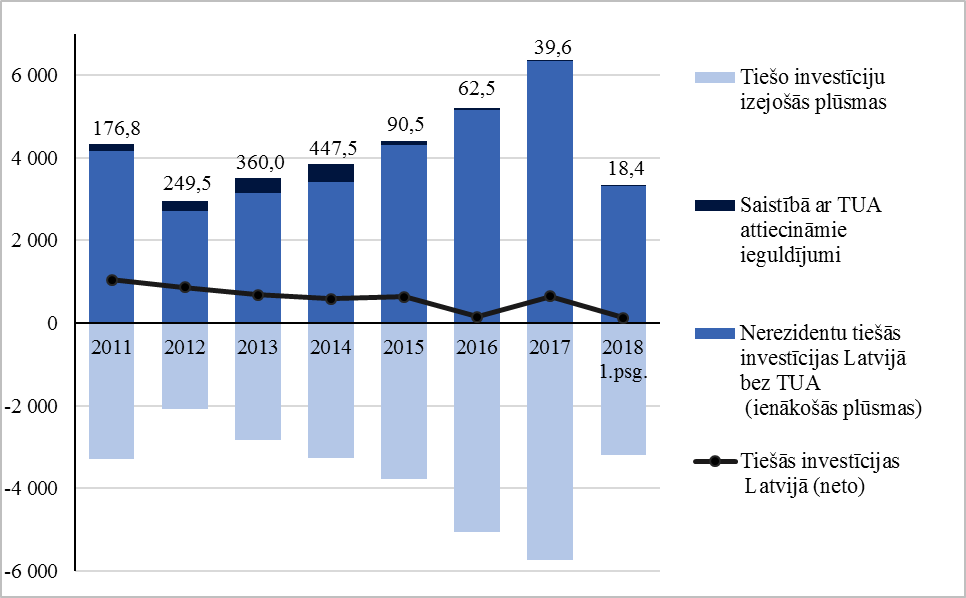 Avots: Latvijas Banka, PMLPKopš 2014.gada samazinās ar TUA saistīto ieguldījumu apmērs ienākošo ārvalstu tiešo investīciju plūsmā (skatīt 3.attēlu). Ja 2014.gadā nerezidentu ieguldījumi, kas saistīti ar TUA saņemšanu, veidoja gandrīz 12%, tad 2017.gadā tie bija vairs tikai 0,6% no ienākošās ārvalstu tiešo investīciju plūsmas. Sagaidāms, ka 2018.gadā ar TUA saistīto ieguldījumu kopējais apjoms nepārsniegs pērnā gada līmeni. Līdz ar to jāatzīst, ka programmas mērķis – piesaistīt ārvalstu investīcijas pret TUA – nav sasniegts. Uz to 2017.gadā norādīja arī Latvijas Komercbanku asociācija (tagad - Finanšu nozares asociācija), vērtējot investīciju programmas iepriekšējo gadu rezultātus.Jāņem vērā fakts, ka lielāko daļu no uz TUA attiecināmajiem ieguldījumiem veido ieguldījumi nekustamajā īpašumā, kuru apjoms kopš 2014.gada ir ievērojami krities (1.tabula). Tas skaidrojams gan ar 2014.gadā veiktajām izmaiņām Imigrācijas likumā (ar Saeimā 2014.gada 8.maijā pieņemtajiem grozījumiem Imigrācijas likumā (LV, 98 (5158), 22.05.2014.), kur tika paaugstināta nekustamā īpašuma iegādes darījuma summa, lai pieteiktos TUA saņemšanai (detalizētāka informācija par veiktajām izmaiņām Imigrācijas likumā sniegta 6.pielikumā), gan vājā ekonomiskā situācija Krievijā, kas vērojama kopš 2014.gada un ko ietekmē ģeopolitiskā situācija reģionā.Bez tam ar TUA saistīto ieguldījumu apmēra samazinājumu ir ietekmējuši arī pēdējos gados veiktie pasākumi, lai pastiprinātu uzraudzību nerezidentu noguldījumiem Latvijas komercbankās. Caur TUA mehānismu piesaistīto ieguldījumu apjomu svārstības ietekmē arī konkurences faktori. Jāatzīmē, ka līdzīgas ārvalstu investīciju piesaistes programmas darbojas arī citās Eiropas Savienības valstīs (piemēram, Ungārijā, Čehijā, Bulgārijā, Grieķijā, Spānijā u.c.). Politikas maiņa minētajās valstīs var ietekmēt arī potenciālo investoru motivāciju investēšanas valsts izvēlē. Zināma ietekme ir arī kopējai Eiropas Savienības nostājai attiecībā uz investīciju piesaisti no paaugstināta riska reģioniem (piemēram, Krievijas, Ķīnas).Ar investīciju programmu saistīto uzņēmumu samaksātie nodokļiSaskaņā ar VID sniegto informāciju, ar ārzemniekiem, kuri TUA saņēmuši investīciju programmas ietvaros, saistītie uzņēmumi kopā 2017.gadā valsts budžetā ir iemaksājuši nodokļus (atskaitot no valsts budžeta atmaksātos nodokļus) 61,9 milj. euro un 2018.gada I pusgadā - nepilnus 30,1 milj. euro apmērā. Šo uzņēmumu valsts budžetā iemaksāto nodokļu apjoms veidoja 0,7% no kopbudžeta ieņēmumiem attiecīgajā periodā.Vairāk kā 2/5 no uzņēmumu nomaksātajiem nodokļiem veido sociālās apdrošināšanas iemaksas (2017.gadā - 25,7 milj. euro un 2018.gada I pusgadā - 13,3 milj. euro), sasniedzot 0,9%  no kopējām sociālās apdrošināšanas iemaksām valstī. 2017.gadā tika nomaksāts iedzīvotāju ienākumu nodoklis 20,3 milj. euro apmērā un uzņēmumu ienākumu nodoklis 7,2 milj. euro apmērā, kas veidoja attiecīgi 1,2% un 1,7% no kopējā attiecīgā nodokļa ieņēmumiem valstī (detalizētu informāciju par uzņēmumu, kuri saistīti ar investīciju programmas ietvaros izsniegto TUA saņēmējiem, nomaksātajiem nodokļiem skatīt 5.pielikumā)Nodevas “Par vīzas un uzturēšanās atļaujas pieprasīšanai nepieciešamo dokumentu izskatīšanai un ar to saistītajiem pakalpojumiem” no 2010.gada 1.jūlija līdz 2018.gada 30.jūnijam iekasētas 7,6 milj. euro apmērā, savukārt nodevas “Par īpašuma tiesību nostiprināšanu zemesgrāmatā” iekasētas aptuveni 23,2 milj. euro apmērā.Investīcijas nekustamajā īpašumāNo 2010.gada 1.jūlija līdz 2018.gada 30.jūnijam Latvijas nekustamo īpašumu tirgū notikuši ar TUA saņemšanu par nekustamā īpašuma iegādi saistīti darījumi ar kopējo 1,221 miljr. euro apmērā (detalizētu informāciju par ar TUA saistītām investīcijām nekustamajos īpašumos skatīt pielikumā Nr.2). Sākot no 2014.gada otrās puses samazinājies nekustamo īpašumu ārvalstnieku pircēju skaits un īpatsvars. Būtisks kritums bija 2015.gadā, un tendence saglabājas arī turpmākajos gados. Galvenokārt tas skaidrojams ar Saeimā 2014.gada 8.maijā pieņemtajiem Grozījumiem Imigrācijas likumā (LV, 98 (5158), 22.05.2014.), kas stājās spēkā 2014.gada 1.septembrī un noteica lielāku minimālo investīciju summu nekustamā īpašuma iegādes gadījumā.TUA saņemšanai nepieciešamā minimālā ieguldījuma apmēra maiņa (palielinājums) nekustamā īpašuma iegādes gadījumā kopš 2014.gada 1.septembra ir samazinājusi darījumu skaitu ārpus Rīgas un Pierīgas (Jūrmala un Babītes, Mārupes, Olaines, Ķekavas, Baldones, Salaspils, Ikšķiles, Stopiņu, Ropažu, Garkalnes, Ādažu, Carnikavas un Saulkrastu novadi). No 2015.gadā iesniegtajiem 272 pieteikumiem tikai 72 notikuši pēc 2014.gada 1.septembra, t.i., atbilstoši jaunajām Imigrācijas likuma prasībām, turklāt neviens no tiem nav veikts ārpus Rīgas un Pierīgas. 2016.gadā no 177 pieteikumiem 140 atbilst jaunajām likuma prasībām, bet tikai četri īpašumi iegādāti ārpus Rīgas un Pierīgas – pa vienam īpašumam Jaunjelgavas, Bauskas, Engures un Kuldīgas novadā. No 2017.gada 1.janvāra pieteikumi par nekustamā īpašuma iegādi, kas veikta atbilstoši Imigrācijas likuma redakcijai, kas bija spēkā līdz 2014.gada 31.augustam, vairs nav iesniedzami, līdz ar to visi nekustamā īpašuma iegādes darījumi (100) atbilst pašlaik spēkā esošajai minimālajai nekustamā īpašuma iegādes summai, t.i., vismaz 250 000 euro. Neviens no īpašumiem nav iegādāts ārpus Rīgas vai Pierīgas. Līdzīga situācija vērojama arī 2018.gada I pusgadā – 44 pieteikumi, visi – Rīgā vai Pierīgā, izņemot 2 darījumus, kas veikti Bauskas novadā.Investīcijas kredītiestāžu pakārtotajās saistībāsKopš 2014.gada 1.septembrī stājās spēkā grozījumi Imigrācijas likumā, ārzemnieku skaits, kuri vēlas saņemt TUA saskaņā ar Imigrācijas likuma 23.panta pirmās daļas 30.punktu (iespēja saņemt TUA par ieguldījumu Latvijas kredītiestādes pakārtotajās saistībās vismaz 280 tūkst. euro apmērā), ir samazinājies. No 2014.gada 1.septembra līdz 2018.gada 30.jūnijam TUA pieteikumus iesnieguši tikai 64 investori. Salīdzinot ar laikposmu no 2010.gada 1.jūlija līdz 2014.gada 31.augustam, kad pieteikumus iesniedza 427 investori (vidējais pieteikumu skaits gadā – ap 90 pieteikumiem), vērojams būtisks pieteikumu skaita samazinājums – 2016.gadā saņemti 13 pieteikumi, 2017.gadā – 12 pieteikumi, bet 2018.gada I pusgadā - 1 pieteikums. Imigrācijas likuma 23.panta pirmās daļas 30.punkts, kas stājās spēkā 2010.gada 1.jūlijā, dod iespēju attīstīt un tirgū aktīvi piedāvāt iepriekš maz pieprasīto pakalpojumu – līgumu par pakārtotajām saistībām, kā rezultātā, kredītiestādēm sniedzot iespēju paplašināt potenciālo klientu loku un palielināt depozītu skaitu. Piesaistītos līdzekļus kredītiestādes atgriež apgrozījumā, izsniedzot kredītus, t.i. attīsta kreditēšanas sfēru un ļauj naudai strādāt tautsaimniecības interesēs. Palielinoties piesaistītajam kapitālam, parādās iespēja refinansēt daļu no sliktajiem un kavētajiem kredītiem – tas nozīmē, ka to īpatsvaram parādās tendence samazināties, kā arī uzlabojas kredītiestāžu kapitāla pietiekamības rādītāji.Pakārtotās saistības tiek izmantotas tikai otrā līmeņa kapitālā (Tier 2 Capital) un tiek ņemts vērā kredītiestādes kapitāla pietiekamības aprēķinā. Tādējādi tas tiek izmantots attiecīgās bankas un visas banku sistēmas risku mazināšanai (pieaug kapitāla pietiekamība) un attiecīgi palielinās iespēja bankām izsniegt kredītus (detalizētāku informāciju par ar TUA saņemšanu saistītiem finanšu ieguldījumiem kredītiestādēs skatīt pielikumā Nr.3).Investīcijas kapitālsabiedrību pamatkapitālāPieteikumu skaita TUA saņemšanai samazināšanās no 2015.gada ir vērojama arī attiecībā uz Imigrācijas likuma 23.panta pirmās daļas 28.punkta sniegto iespēju saņemt TUA par ieguldījumu kapitālsabiedrību pamatkapitālā. No 2015.gada pieteikumu skaits ir samazinājies, tāpat kā citos ieguldījumu veidos – ja 2014.gada laikā tika saņemti 178 pieteikumi, tad 2015.gadā – 82, 2016.gadā – 55, 2017.gadā – 40, bet 2018.gada I pusgadā – 33 pieteikumi. Attiecīgās Imigrācijas likuma normas ietvaros kopš 2010.gada 1.jūlija kapitālsabiedrību pamatkapitālā veikti ieguldījumi 486 Latvijā reģistrētās kapitālsabiedrībās, sasniedzot tikai 5,8% no kopējiem attiecinātajiem ieguldījumiem, tāpēc TUA izsniegšanu pret ieguldījumiem kapitālsabiedrību pamatkapitālā pašlaik joprojām var vērtēt tikai kā vienu no stimuliem, kas sniedz ieguldījumu ārvalstu investīciju piesaistei reālajā sektorā. Jāatzīmē, ka šīs investīcijas ieplūst reālajā ekonomikā, risinot uzņēmumu pašu finanšu trūkumu, veicinot uzņēmumu attīstību, inovāciju ieviešanu, tādējādi kāpinot to konkurētspēju (detalizētāku informāciju par ar TUA saņemšanu saistītiem ieguldījumiem kapitālsabiedrību pamatkapitālos skatīt pielikumā Nr.3).Bezprocentu valsts vērtspapīru iegāde kā TUA saņemšanas pamatsNo 2015.gada 1.janvāra spēkā stājies Imigrācijas likuma 23.panta pirmās daļas 31.punkts – iespēja pieprasīt TUA uz laiku līdz pieciem gadiem, ja ārzemnieks iegādājas īpašam mērķim noteiktus bezprocentu valsts vērtspapīrus par nominālvērtību 250 000 euro. Saņemot TUA, ārzemniekam jāveic iemaksa valsts budžetā 38 000 euro apmērā. No 2015.gada 1.janvāra līdz 2018.gada 30.jūnijam TUA saskaņā ar īpašam mērķim noteiktu bezprocentu valsts vērtspapīru iegādi pieprasījuši 43 investori un 115 viņu ģimenes locekļi. Investoru pilsonības – Krievijas Federācija – 21, Ukraina – 8, Azerbaidžāna – 5, Baltkrievija – 4, Uzbekistāna – 2, Kazahstāna – 1, Irāka – 1, Ķīna – 1. Laika periodā no 2015. gada 1. janvāra līdz 2018. gada 30. jūnijam īpašam mērķim noteikto bezprocentu valsts vērtspapīru emisijas rezultātā valsts parāds ir palielinājies par 9,0 milj. euro, kuru veido 2015., 2016. gadā un 2017. gadā emitētie bezprocentu valsts vērtspapīri 1,25 milj. euro, 4,75 milj. euro un 2,25 milj. euro apjomā, kā arī laika periodā no 2018. gada 1. janvāra līdz 30. jūnijam emitētie bezprocentu valsts vērtspapīri 0,75 milj. euro apmērā. Līdz ar to var uzskatīt, ka šis investīciju veids nav būtiski palielinājis valsts parādu 2018. gadā, un risks, ka tas varētu apdraudēt šī gada valsts budžeta likumā noteikto maksimālo valsts parāda apmēru gada beigās, pašreiz vērtējams kā zems. Sākotnējās izvietošanas izsolēs Latvijas valsts 5 gadu obligāciju noteiktās vidējās svērtās ienesīguma likmes ir stabilizējušās ap 0,5% līmeni (4.attēls) un joprojām būtiski atpaliek no ienesīguma līmeņa 1%, kas bija aktuāls 2015. gada 1. janvārī, kad spēkā stājās Imigrācijas likuma 23. panta pirmās daļas punkts. Līdz ar to šobrīd ir pamatoti saglabāt vienreizējo maksu esošajā līmenī, lai bezprocentu obligāciju emisijas neradītu negatīvu ietekmi uz valsts budžeta bilanci un saglabātu pievienoto ekonomisko ieguvumu.4. attēls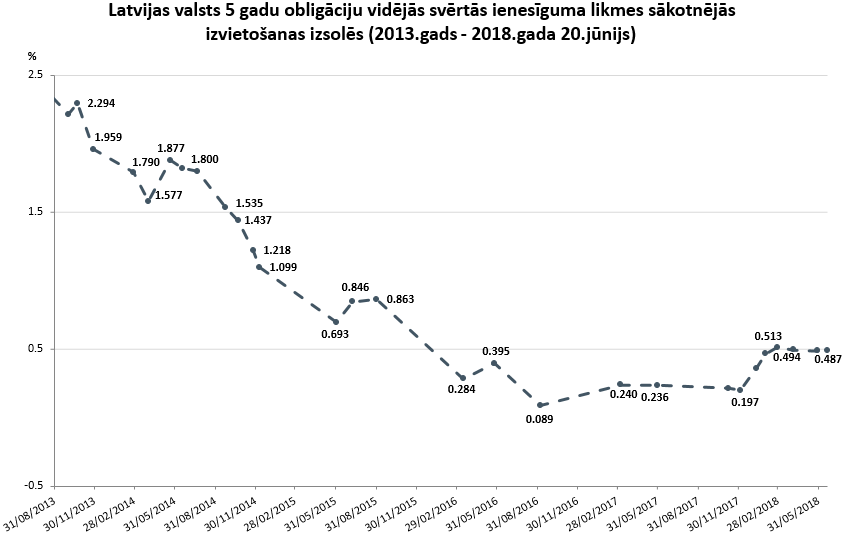 Valsts pamatbudžeta programmā “Ekonomikas attīstības programma” ārzemnieku veikto maksājumu izlietojums“Ekonomikas attīstības programmas” darbība tika uzsākta 2014.gada 1.septembrī, kad spēkā stājās grozījumi Imigrācijas likumā, kas noteica, ka pirms termiņuzturēšanās atļaujas (turpmāk – TUA) saņemšanas ārzemniekam jāveic maksājums valsts pamatbudžeta programmai 33.00.00 “Ekonomikas attīstības programma” atvērtajā valsts pamatbudžeta izdevumu kontā Valsts kasē 5% apjomā no iegādātā nekustamā īpašuma vērtības vai arī bankas pakārtoto saistību vai obligāciju iegādes gadījumā 25 000 euro. Līdz ar Saeimā 2016.gada 9.jūnijā pieņemtajiem “Grozījumiem Imigrācijas likumā” (LV, 123 (5695), 29.06.2016.), kas stājās spēkā 2016.gada 1.jūlijā) mainījās arī nosacījumi attiecībā uz ārzemnieku vienreizējām iemaksām valsts pamatbudžeta programmā “Ekonomikas attīstības programma”, nosakot šādu iemaksu TUA saņemšanai arī ārzemniekiem, kuri veic investīcijas kapitālsabiedrības pamatkapitālā. Savukārt, stājoties spēkā Saeimā 2017.gada 2.februārī pieņemtajiem Grozījumiem Imigrācijas likumā (LV, 36 (5863), 16.02.2017.), no 2017.gada 2.marta tika paaugstināta vienreizējā iemaksa TUA saņemšanai ārzemniekiem, kas iegādājušies valsts vērtspapīrus. Lai izsniegtu pirmreizēju TUA, veicamo iemaksu apjoms valsts pamatbudžeta programmā “Ekonomikas attīstības programma” ir:10 000 euro, saskaņā ar Imigrācijas likuma 23.panta pirmās daļas 28.punkta nosacījumiem, veicot ieguldījumus kapitālsabiedrības pamatkapitālā;5% no nekustamā īpašuma vērtības, saskaņā ar Imigrācijas likuma 23.panta pirmās daļas 29.punkta nosacījumiem, iegādājoties nekustamo īpašumu;25 000 euro, saskaņā ar Imigrācijas likuma 23.panta pirmās daļas 30.punkta nosacījumiem, veidojot pakārtotās saistības ar Latvijas Republikas kredītiestādi;38 000 euro, saskaņā ar Imigrācijas likuma 23.panta pirmās daļas 31.punkta nosacījumiem, iegādājoties bezprocentu valsts vērtspapīrus. Kopējā pieteikumu skaita un investīciju apjoma samazināšanās visos TUA ieguves veidos, tai skaitā darījumos ar nekustamo īpašumu, kas veido programmas lielāko ieņēmumu daļu, atspoguļojas arī valsts pamatbudžeta programmā “Ekonomikas attīstības programma” veikto iemaksu skaita un iemaksātās summas apjoma kritumā, kas izteikti bija vērojams kopš 2016.gada 3.ceturkšņa (skatīt 5.attēlu).Pārskata periodā (laika posmā no 2017.gada 1.jūlija līdz 2018.gada 30.jūnijam) pirmreizējo TUA saņemšanai kopā ir veiktas 148 iemaksas 2 308 683,46 euro apmērā (neņemot vērā uz ziņojuma sagatavošanas brīdi iespējami veicamās atmaksas, kad ārzemnieks ir veicis kļūdainu iemaksu, jo šajā laika posmā ir atmaksāti ārzemnieku trīs veiktie maksājumi 30 000 euro apmērā).Saskaņā ar Imigrācijas likuma 23.panta 7.3 daļu ārzemniekam, kuram saskaņā ar šā panta pirmās daļas 28., 29. vai 30. punktu ir izsniegta vai bija izsniegta TUA, ir tiesības atkārtoti pieprasīt TUA, ja joprojām pastāv tās izsniegšanai nepieciešamie nosacījumi un viņš, atkārtoti saņemot TUA, samaksā valsts budžetā 5 000 euro. Pieņemot 2017.gada 22.novembrī Saeimā grozījumus Imigrācijas likumā (LV, 242 (6069), 06.12.2017.), kas stājās spēkā 2018.gada 1.janvārī, tā Pārejas noteikumos tika noteikts, ka pirmo reizi atkārtoti pieprasot TUA, Imigrācijas likuma 23.panta 7.3 daļā noteikto maksājumu valsts budžetā 5 000 euro apmērā veic vienā maksājumā atkārtotās TUA saņemšanas brīdī vai pa daļām, pirmo daļējo maksājumu 1 000 euro apmērā veicot atkārtotās TUA saņemšanas brīdī un turpmākos maksājumus - katru 1 000 euro apmērā - ik gadu, reģistrējot TUA. Šādam maksājumam par atkārtotām TUA vajadzētu kompensēt “Ekonomikas attīstības programma” veicamo iemaksu skaita un iemaksātās summas kritumu.5.attēlsĀrzemnieku veiktās iemaksas 2015.-2018.gadā (pa ceturkšņiem) valsts pamatbudžeta programmā 33.00.00 “Ekonomikas attīstības programma”* - informācija par 2018.gda IV. ceturksni atspoguļota pēc situācijas uz 2018.gada 15.oktobri, neņemot vērā ārzemnieku kļūdaini veikto iemaksu atmaksuAvots: Ekonomikas ministrijaTomēr sākotnēji veiktās Ekonomikas ministrijas prognozes par atkārtoto TUA saņemšanai veicamajām iemaksām, kas balstījās uz Pilsonības un Migrācijas lietu pārvaldes sniegtajām indikācijām un datiem, paredzot, ka likumprojekta “Grozījumi Imigrācijas likumā” pieņemšanas gadījumā papildus iemaksas 33.programmā “Ekonomikas attīstības programma” 2018.gadā varētu svārstīties no 5,1 milj. euro (A variantā) līdz 3,7 milj. euro (B variants), faktiski nav attaisnojušās, jo lielākā daļa no atkārtoto TUA pieteicējiem izvēlas veikt minimālo maksājumu 1 000 euro apmērā, turpmākos maksājums paredzot veikt pa gadiem, reģistrējot atkārtoto TUA attiecīgajam gadam. Ņemot vērā grozījumus Imigrācijas likumā par atkārtotām iemaksām, sākot ar 2018.gada 1.janvāri kopējais iemaksu skaits ir pieaudzis, taču iemaksu apjoms ir palielinājies relatīvi maz (skatīt 5.attēlu).No 2018.gada 1.janvāra līdz 15.oktobrim atkārtotu TUA saņemšanai ir veiktas 389 iemaksas 463 206,34 euro apmērā (neņemot vērā uz ziņojuma sagatavošanas brīdi iespējami veicamās atmaksas, kad ārzemnieks ir veicis kļūdainu iemaksu, jo šajā laika posmā ir atmaksāti ārzemnieku 10 veiktie maksājumi 17 006,34 euro apmērā). Tai skaitā uz pārskata periodu attiecināmajā laikā (līdz 2018.gada 1.jūlijam) - pirmajos divos šā gada ceturkšņos atkārtotu TUA saņemšanai valsts pamatbudžeta programmā 33.00.00 “Ekonomikas attīstības programma” kopumā ir veikta 131 iemaksa 159 000 euro apmērā.Veicot programmas izdevumu analīzi ir jānorāda, ka gadskārtējā valsts budžeta likumā tika noteikti mērķi valsts pamatbudžeta programmā “Ekonomikas attīstības programma” ieskaitīto līdzekļu izmantošanai – atbalsta pasākumiem Latvijas uzņēmējiem jaunu eksporta tirgu apguvē un eksporta palielināšanā uz prioritāriem mērķa tirgiem, investīciju veicināšanai, reemigrācijas atbalsta pasākumu un mājokļa programmas finansēšanai, kā arī citiem darba vietu radīšanas un ģimeņu atbalsta pasākumiem un sistēmas administrēšanas izmaksu segšanai (likuma “Par valsts budžetu 2017.gadam” 58.panta pirmā daļa un likuma “Par valsts budžetu 2018.gadam” 50.panta pirmā daļa). Savukārt, Ministru kabineta 2015.gada 9.jūnija noteikumos Nr.284 “Valsts pamatbudžeta programmas “Ekonomikas attīstības programma” finanšu līdzekļu izmantošanas kārtība” ir noteikti līdzekļu izmantošanas nosacījumi kārtējā saimnieciskajā gadā budžeta programmas kontā ieskaitītajiem finanšu līdzekļiem, kas saskaņā ar normatīvajos aktos par uzturēšanās atļaujām noteiktajiem nosacījumiem ir uzskatāmi par neatmaksājamiem ārzemniekam vai viņa mantiniekam. Iepriekšējos gados ārzemnieku veiktie maksājumi pirms TUA saņemšanas Ekonomikas ministrijas budžeta programmā 33.00.00 “Ekonomikas attīstības programma” ir bijis būtisks finanšu avots, lai nodrošinātu valsts galvojumus bankas aizdevumiem mājokļu iegādei vai būvniecībai. No ārzemnieku veiktajām iemaksām budžeta programmā 33.00.00 “Ekonomikas attīstības programma” ALTUM īstenotajai mājokļu galvojumu programmai - valsts galvojumiem bankas aizdevumiem mājokļu iegādei vai būvniecībai 2015.gadā tika novirzīts 2,34 milj. euro un 2016.gadā - 2,36 milj. euro. Ņemot vērā sarūkošo pirmreizējo TUA iemaksu un pagaidām nelielo atkārtoto TUA iemaksu apjomu 2017.gadā un 2018.gada pirmajā pusē, no veiktajām iemaksām līdzekļi mājokļu galvojumu programmai nav novirzīti. Tiek veidots līdzekļu uzkrājums, nodrošinot nepieciešamos resursus mājokļu galvojumu programmas turpināšanai, saskaņā ar Ministru kabineta 2017.gada 8.septembra ārkārtas sēdes protokollēmuma (prot. Nr.44, 1.§) 11.punktā noteikto, kas paredz līdzekļu ietaupījumu, lai nodrošinātu mājokļu galvojumu programmas izpildi 2019. un 2020.gadāSaskaņā ar Ministru kabineta 2017.gada 21.augusta rīkojumu Nr.444 “Par pamatbudžeta programmas “Ekonomikas attīstības programma” finanšu līdzekļu izmantošanu” 2017.gadā no ārzemnieku veiktajām iemaksām valsts pamatbudžeta programmā 33.00.00 “Ekonomikas attīstības programma” tika novirzīts finansējums: 108,9 tūkst. euro apmērā ārvalstu tiešo investīciju piesaistei un eksporta veicināšanai; 90 tūkst. euro apmērā “Konsultē vispirms” pasākumu efektīvas īstenošanas uzsākšanai; 58 tūkst. euro apmērā jaunuzņēmumu ekosistēmas atpazīstamības veicināšanai.No novirzītā finansējuma 256,9 tūkst. euro apmērā minētajiem mērķiem 2017.gadā tika izlietota tikai daļa līdzekļu - kopā 110,85 tūkst. euro. Virkne no sākotnēji plānotajiem pasākumiem 2017.gadā tika uzsākti, t.sk. pasākumu ietvaros paredzētie iepirkumi tiek īstenoti jau 2018.gadā. Ārvalstu tiešo investīciju piesaistes veicināšanas pasākumu ietvaros 2017.gadā tika uzrunāti 120 starptautiska mēroga uzņēmumi – potenciālie investori; noorganizētas 25 tikšanās un Skype zvani ar potenciālajiem ārvalstu investoriem, uzsākts un turpinās proaktīvs darbs pie 15 potenciālajiem investīciju projektiem. Īstenots aktīvs darbs ar Starptautisko biznesa pakalpojumu nozari ar mērķi identificēt esošās problēmas un izstrādāt piedāvājumus potenciālajiem ārvalstu investoriem. Noslēgts iepirkuma līgums ar SIA “DDB Worldwide Latvia” par mārketinga materiālu izstrādi un konsultāciju sniegšanu investīciju piedāvājumu sagatavošanai. Jaunuzņēmumu ekosistēmas atpazīstamības veicināšanai tika organizētas Ministru prezidenta biedra, ekonomikas ministra A.Ašerādena vizītes uz Izraēlu un ASV (Silīcija ieleju), kā arī dalība lielākajā Ziemeļeiropas jaunuzņēmumu konferencē “Slush” (Somijā). Reitinga izstrādei principa “Konsultē vispirms” ieviešanas novērtēšanai uzsākts iepirkums “Metodoloģijas izstrāde principa “Konsultē vispirms” ieviešanas novērtēšanai”. Balstoties uz izstrādāto novērtēšanas metodoloģiju tiks veikta ikgadēja iestāžu novērtēšana, lai būtu iespējams noteikt iestāžu progresu “Konsultē vispirms” principa ieviešanā.  Saskaņā ar Ministru kabineta 2017.gada 16.augusta sēdes protokollēmumu (prot. Nr.39 41.§, rīkojuma projekts “Par pamatbudžeta programmas “Ekonomikas attīstības programma” finanšu līdzekļu izmantošanu”), ņemot vērā pieejamo maksas pakalpojumu un citu pašu ieņēmumu (maksājumu, kurus veic ārzemnieks, piesakoties TUA saņemšanai) atlikumu budžeta programmā 33.00.00 “Ekonomikas attīstības programma” uz gada sākumu, 2018.gadā ir paredzēts šāds finansējums:303,77 tūkst. euro apmērā ārvalstu tiešo investīciju piesaistei un eksporta veicināšanai; 80 tūkst. euro apmērā “Konsultē vispirms” pasākumu ieviešanai; 104 tūkst. euro apmērā jaunuzņēmumu ekosistēmas atpazīstamības veicināšanai. No kopā paredzētā finansējuma 487,77 tūkst. euro apmērā, kas tika iekļauts 2018.gada valsts budžetā, minētajiem mērķiem līdz 2018.gada 15.oktobrim tika izlietots kopā 108,74 tūkst. euro apmērā. Turpmākais paredzētā finansējuma izlietojums ir atkarīgs no Ekonomikas ministrijas uzsākto iepirkumu īstenošanas, tai skaitā nodrošinot paredzētajiem mērķiem investīciju piesaistei un eksporta veicināšanai nepieciešamos ārpakalpojumus. Nepieciešams turpināt īstenot noslēgtos līdzdarbības līgumus, atbalstot Latvijas IT klastera organizēto semināru ciklu “X-industriju hakatons” un paredzot atsevišķu valsts pārvaldes uzdevumu veikšanu Latvijas jaunuzņēmumu asociācijai “Startin.lv”, lai laika periodā līdz 09.07.2019. sabiedrību informētu par jaunuzņēmumu darbību un to ekosistēmas attīstību. Ir uzsākta arī Latvijas jaunuzņēmumu ekosistēmas kartēšana un vispārējs novērtējums (veicot pētījumu saskaņā ar noslēgto iepirkuma līgumu).Valsts pamatbudžeta programmā “Ekonomikas attīstības programma” ieskaitītie līdzekļi tika izmantoti arī sistēmas administrēšanas izmaksu segšanai (skatīt 2.tabulu). 2.tabulaNo Ekonomikas ministrijas budžeta programmas 33.00.00 "Ekonomikas attīstības programma" segtās administratīvās izmaksas (tūkst. euro)Avots: Ekonomikas ministrijaSaskaņā ar Ministru kabineta 2017.gada 28.augusta ārkārtas sēdes protokollēmuma 8.punktā (prot. Nr.41 1.§, informatīvais ziņojums “Par valsts budžeta izdevumu pārskatīšanas 2018., 2019. un 2020.gadam rezultātiem un priekšlikumi par šo rezultātu izmantošanu likumprojekta “Par vidēja termiņa budžeta ietvaru 2018., 2019. un 2020.gadam” un likumprojekta “Par valsts budžetu 2018.gadam” izstrādes procesā”) Ekonomikas ministrijai sadarbībā ar Iekšlietu ministriju un Finanšu ministriju tika dots uzdevums izvērtēt saskaņā ar Imigrācijas likumu ārzemnieku veikto maksājumu administrēšanas izmaksas un efektivitāti, un iesniegt izskatīšanai Ministru kabinetā priekšlikumus turpmākai rīcībai.Izvērtējums tika veikts un Ministru kabineta 2018.gada 20.marta sēdē izskatīts informatīvais ziņojums “Saskaņā ar Imigrācijas likuma nosacījumiem ārzemnieku veikto maksājumu administrēšanas izmaksas un to efektivitātes izvērtējums” (prot. Nr.16 29.§,). Tajā iekļautie secinājumi ir izmantoti turpmākajai darbībai, tai skaitā paredzot veikt grozījumus saistošajos noteikumos un nosakot nosacījumu par “Ekonomikas attīstības programmā” pieejamo līdzekļu novirzīšanai paredzētā Ministru kabineta rīkojuma izdošanu nevis konkrētā termiņā, bet pēc nepieciešamības, ņemot vērā finanšu līdzekļu pieejamību. Pieņemtie Ministru kabineta 2018.gada 10.jūlijā noteikumi Nr.403 “Grozījumi Ministru kabineta 2015.gada 9. jūnija noteikumos Nr.284 “Valsts pamatbudžeta programmas “Ekonomikas attīstības programma” finanšu līdzekļu izmantošanas kārtība”” nosaka šādu kārtību.Atkārtotu TUA vai pastāvīgās uzturēšanās atļauju (PUA) izsniegšanaInvestīciju programma darbojas no 2010.gada 1.jūlija, paredzot TUA piešķiršanu uz piecu gadu periodu, un 2015.gada jūlijā beidzās pirmo programmas darbības sākumā piešķirto TUA derīguma termiņi. Beidzoties TUA derīguma termiņam, un ja personas vēlas turpināt uzturēties Latvijas Republikā, Imigrācijas likums paredz iespēju pieprasīt vai nu atkārtotu TUA (ja visi TUA pieprasīšanai nepieciešamie nosacījumi joprojām ir spēkā) vai PUA, ja trešās valsts pilsonis ir apguvis valsts valodu (līmenis 2A), viņam ir pietiekami finanšu līdzekļi, un viņa prombūtne no Latvijas Republikas TUA derīguma termiņa laikā nav pārsniegusi vienu gadu ar pārtraukumiem vai sešus mēnešus nepārtraukti. Pārskata periodā (līdz 2018.gada 30.jūnijam) atkārtotu atļauju ir pieprasījuši 5342 ārzemnieki, tajā skaitā, 2440 investori un 2902 investoru ģimenes locekļi. 4012 personām ir pieņemts lēmums par termiņuzturēšanās atļaujas piešķiršanu, 526 – par pastāvīgās uzturēšanās atļaujas piešķiršanu, bet 175 gadījumos uzturēšanās atļaujas izsniegšana ir atteikta. 629 pieprasījumi joprojām atrodas izskatīšanas stadijā. Detalizētāks sadalījums par atkārtotajiem uzturēšanās atļauju pieprasījumiem sadalījumā pa investīciju veidiem ir attēlots 3.tabulā.3.tabulaAtkārtotu uzturēšanās atļauju pieprasījumi 07.2015.-30.06.2018. Grozījumi Imigrācijas likumāPārskata periodā (kopš 2017.gada jūlija) nav veikti būtiski grozījumi attiecībā uz investīciju programmas nosacījumiem. 2018.gada 18.jūlijā spēkā stājās Saeimā 2018.gada 18.jūnijā pieņemtais likumprojekts “Grozījumi Imigrācijas likumā”, kas precizē nodokļu samaksas pārbaudes kārtību investīciju kapitālsabiedrībās gadījumā, t.i., noteikts, ka, pieņemot lēmumu par TUA piešķiršanu vai reģistrēšanu, nodokļu parāds netiek ņemts vērā, ja komercsabiedrībai nav bijis nodokļu parāda, apstiprinot izsaukumu ārzemniekam. Šāds grozījums paredzēts tādēļ, lai neaizkavētos lēmuma pieņemšana gadījumos, kad komercsabiedrība regulāri veic maksājumus, bet informācija vēl nav pieejama Valsts ieņēmumu dienesta publiski pieejamajā informācijas sistēmā, kurā iekļaujamie dati tiek atjaunoti tikai divas reizes mēnesī (detalizēta informācija par ar investīciju programmu saistītām izmaiņām Imigrācijas likumā sniegta 6.pielikumā).Turpmākajam periodam būtu nepieciešams izvērtēt, vai nebūtu lietderīgi no Imigrācijas likuma izslēgt 38.panta otro daļu, kas paredz Ministru kabinetam ne retāk kā reizi gadā izvērtēt likuma 23.panta pirmās daļas 3., 28., 29., 30. un 31.punktā paredzēto noteikumu praktiskās īstenošanas gaitu, rezultātus, to ietekmi uz valsts un pašvaldību budžetu un uz valsts parādu, kā arī uz Latvijas sabiedrības un tautsaimniecības attīstību un iesniegt par to ziņojumu Saeimai. Ievērojot to, ka investīciju programmas apjoms ik gadu samazinās, bet ziņojuma sagatavošanā jāiesaistās vismaz desmit valsts pārvaldes un pašvaldību iestādēm (Iekšlietu ministrija, Pilsonības un migrācijas lietu pārvalde, Drošības policija, Finanšu ministrija, Valsts kase, Valsts ieņēmumu dienests, Ekonomikas ministrija, Kultūras ministrija, Valsts zemes dienests, pašvaldības), ziņojuma izstrādes rezultātā iegūtās informācijas lietderīgums nav samērojams ar patērētajiem administratīvajiem resursiem.  Ietekme uz valsts drošībuDrošības policija pārskata periodā ir īstenojusi savā kompetencē esošos pasākumus valsts drošības apdraudējuma atklāšanai un novēršanai saistībā ar ārzemnieku ieceļošanu un uzturēšanos Latvijas Republikā, par ko ir sagatavojusi un nosūtījusi atzinumus PMLP.2017.gadā, izvērtējot saņemtos pieteikumus, Drošības policija ir rosinājusi nepiešķirt TUA 26 ārzemniekiem. Pārsvarā gadījumu Drošības policijas pieņēma lēmumu atteikt ārzemniekiem TUA, jo tika konstatēti ekonomiskie riski, piemēram, pastāvēja pamatotas aizdomas par iespējamu nelegālas izcelsmes finanšu līdzekļu legalizāciju u.tml. Atsevišķos gadījumos tikai identificēti nacionālās drošības riski, tas ir, pastāvēja pamatotas aizdomas, ka TUA pretendents var tikt izmantots ārvalstu specdienestu aktivitātēs, kas vērstas pret Latvijas interesēm, ir saistīts ar Krievijas īstenoto tautiešu politiku vai iesaistīts starptautiska rakstura organizētās noziedzīgās aktivitātēs. Vienlaikus 2017.gadā Drošības policija uzsāka un turpināja atkārtoti izvērtēt to ārzemnieku TUA pieprasījumus, kuri TUA saņēma iepriekšējo piecu gadu periodā un kuriem ir jāveic TUA ikgadējā reģistrācija vai atkārtoti jāsaņem TUA. Veicot šo personu pārbaudi, Drošības policijas 2017.gadā pieņēma lēmumu anulēt TUA 21 personai. Drošības policijas vērtējumā 2017.gada rezultāti apliecina, ka dienesta spēju stiprināšana un iepriekšējos gados veiktās izmaiņas normatīvajos aktos ir sasniegušas iepriekš izvirzīto mērķi – pretendentu pārbaudes ir kļuvušas efektīvākas un ir ierobežotas iespējas izmantot šo programmu fiktīviem darījumiem. Tā rezultātā ir panākts līdzsvars starp nepieciešamību piesaistīt ārvalstu investorus Latvijas ekonomiskās izaugsmes veicināšanai un garantēt nacionālās drošības intereses. Ietekme uz sabiedrībuEiropas Komisijas pieņemtais „Rīcības plāns trešo valstu valstspiederīgo integrācijai” nosaka, ka dalībvalstīm ir jāizstrādā iedarbīgas integrācijas stratēģijas, lai garantētu Eiropas sabiedrības labklājību, uzplaukumu un kohēziju nākotnē. Šis rīcības plāns nodrošina kopēju politikas ietvaru, kādā veidā dalībvalstīm turpmāk attīstīt un stiprināt valsts politiku attiecībā uz imigrējušu trešo valstu pilsoņu integrāciju.Latvijā dalība integrācijas pasākumos ir brīvprātīga un noteikta līmeņa latviešu valodas zināšanas tiek prasītas, vienīgi stājoties darba attiecībās un pretendējot uz pastāvīgās uzturēšanās atļauju.Normatīvajos dokumentos atbalsts latviešu valodas apguvei noteikts vienīgi starptautiskās aizsardzības personām. Visu trešo valstu pilsoņu integrāciju ierobežo tas, ka tādi primārie integrācijas pasākumi kā kultūrorientācijas un latviešu valodas kursi šobrīd ir pieejami tikai Eiropas Patvēruma, migrācijas un integrācijas fonda projektu (turpmāk – PMIF) ietvaros un kā atsevišķu pašvaldību iniciatīvas, piemēram, Rīgā un Jelgavā, līdz ar to piedāvājums ir nepietiekams. Analizējot jaunākos statistikas datus, varam secināt, ka pieteikumu skaits, kas iesniegti, pieprasot pirmreizējo TUA, pamatojoties uz Imigrācijas likuma 23.panta pirmās daļas 3., 28., 29., 30. un 31.punktu, ir būtiski samazinājies. Salīdzinot ar iepriekšējiem gadiem, ir palielinājies tieši imigrantu skaits no valstīm ar izteikti atšķirīgu kultūru un tradīcijām, piemēram, Ķīnas, Indijas, Uzbekistānas, Kazahstānas u.c. Pagājušajā gadā Baltijas Sociālo zinātņu izpētes institūta veiktais pētījums “Trešo valstu pilsoņu situācijas izpēte Latvijā 2017” liecina, ka dažādās dzīves situācijās trešo valstu pilsoņi visbiežāk sarunājas krievu valodā, kas liecina, ka ir nepieciešams rast iespējas piedāvāt latviešu valodas kursus dažādām imigrantu grupām, jo īpaši ģimenēm ar bērniem, darba ņēmējiem, studentiem un arī investoriem, lai veicinātu Latvijas sabiedrības un tautsaimniecības harmoniskāku attīstību.Secinājumi un ieteikumi turpmākai rīcībaiNo 2010.gada 1.jūlija līdz 2018.gada 30.jūnijam investīciju programmas ietvaros PMLP ir izsniegusi 17,9 tūkst. TUA. 165 gadījumos TUA izsniegšana investoriem atteikta, bet anulētas kopā 3 278 TUA.Nerezidentu ar TUA saņemšanu saistītie ieguldījumi no 2010.gada 1.jūlija līdz 2018.gada 30.jūnijam bija 1,5 mljrd. euro.No kopumā investīciju programmas ietvaros ieguldītajiem līdzekļiem 82,8% jeb 1,2 mljrd. euro ir saistīti ar darījumiem Latvijas nekustamā īpašuma tirgū.  Ieguldījumi kredītiestāžu pakārtotajās saistībās veido 10,7% jeb 158 milj. euro, bet attiecinātie ieguldījumi kapitālsabiedrību pamatkapitālā – 5,8% (86,1 milj. euro). Īpašam mērķim noteiktu bezprocentu valsts vērtspapīru iegādē ieguldīti 9 milj. euro jeb 0,7% no kopējā investīciju apjoma.TUA pieteicēji galvenokārt ir no reģioniem ar nestabilu ģeopolitisko situāciju un kapitāla piesaistei paaugstinātiem riskiem – lielu ekonomisko un politisko nenoteiktību. Aptuveni 90% no visām TUA ir pieprasījuši investori no bijušās PSRS teritorijas. Sakarā ar investīciju programmas nosacījumu maiņu, tiem kļūstot stingrākiem no 2014.gada 1.septembra, būtiski samazinājies programmas ietvaros saņemtais pieteikumu skaits un investīciju apjoms. 2017.gadā un 2018.gada I pusgadā kopā saņemtie TUA pietekumi (242 pieteikumi) un investīciju apjoms (58 tūkst. euro) veidoja attiecīgi tikai 10% un 13% no 2014.gadā saņemtajiem pieteikumiem un investīciju apjoma.  Ar TUA saistīto ieguldījumu skaita un apmēra samazinājumu ir ietekmējuši arī pēdējos gados veiktie pasākumi, lai pastiprinātu uzraudzību nerezidentu noguldījumiem Latvijas komercbankās.2014.gadā investīciju programmas ietvaros izsniegto TUA skaits veidoja 53% no visām trešo valstu pilsoņiem izsniegtajām pirmreizējām TUA. 2015.gadā to īpatsvars samazinājās līdz 21%, 2016.gadā – 10%, 2017.gadā un 2018.gada I pusgadā – tikai 5%. Ar investīciju programmu saistīto ieguldījumu nekustamajos īpašumos apjomu samazināšanās praktiski nav iespaidojusi nekustamā īpašumu tirgu kopumā.Lai arī darījumu skaits ir krities, nekustamā īpašuma iegādē saistībā ar TUA saņemšanu turpina dominēt Rīga un Pierīga, it īpaši Jūrmala, – ekskluzīvas vietas un jaunie projekti. Kopš 2016.gada tikai divi īpašumi iegādāti ārpus Rīgas un Pierīgas. Rīgā un Jūrmalā nekustamā īpašuma nodokļa veidā TUA turētāji 2017.gadā pašvaldību budžetos kopā iemaksāja 2,3 milj. euro jeb 1% no kopumā valstī iekasētā nekustamā īpašuma nodokļa.Saistībā ar attiecīgajām Imigrācijas likuma normām valsts budžets tiešā veidā no nodevām laika periodā no 2010.gada 1.jūlija līdz 2018.gada 30.jūnijam ir ieguvis ap 30,2 milj. euro.Uzņēmumi, kuru darbība ir bijusi saistīta ar TUA saņēmējiem 2017.gada laikā valsts budžetā ir iemaksājuši nodokļus (atskaitot no valsts budžeta atmaksātos nodokļus) 61,9 milj. euro apmērā, kas veidoja 0,7% no kopbudžeta ieņēmumiem.No 2017.gada sākuma līdz 2018.gada 30.jūnijam TUA saņemšanai, tostarp atkārtotai, budžeta programmā 33.00.00 “Ekonomikas attīstības programma” ir veiktas iemaksas 3,4 milj. euro apmērā.Ārzemnieku veiktie maksājumi pirms TUA saņemšanas budžeta programmā 33.00.00 “Ekonomikas attīstības programma” bijis būtisks būtisks finanšu avots ALTUM īstenotajai mājokļu galvojumu programmai – valsts galvojumiem bankas aizdevumiem mājokļu iegādei vai būvniecībai 2015.gadā tika novirzīts 2,3 milj. euro un 2016. gadā - 2,4 milj. euro. Savukārt 2017. un 2018.gadā finansējums novirzīts ārvalstu tiešo investīciju piesaistes veicināšanas pasākumiem, principa “Konsultē vispirms” pasākumu ieviešanai, pasākumiem jaunuzņēmumu ekosistēmas atpazīstamības veicināšanai. Minētajiem mērķiem kopā 2017.gadā un 2018.gada trīs ceturkšņos izlietoti nepilni 220 tūkst. euro. Bez tam programmā ieskaitītie līdzekļi tiek novirzīti arī Iekšlietu ministrijai un Finanšu ministrijai administrēšanas izdevumu segšanai.Investīciju programma pozitīvu efektu deva krīzes laikā, ļāva mazināt ārvalstu kapitāla cikliskās svārstības. Ar laiku Latvijas ekonomiskajai situācijai uzlabojoties, kā arī programmas nosacījumiem kļūstot stingrākiem, šī instrumenta nozīme ārvalstu kapitāla piesaistē ir mazinājusies. Ārvalstu kapitāls Latvijā aug bez TUA pieprasīšanas, kas liecina, ka TUA šobrīd nav motivējošs instruments.Nepieciešams turpināt attīstīt tos investīciju piesaistes veidus, kas tieši saistīti ar kapitālsabiedrību piekļuvi brīviem naudas līdzekļiem un to saimnieciskās darbības izaugsmi.Veikt grozījumus Imigrācijas likuma 38.panta otrajā daļā, deleģējot Ministru kabinetam tiesības noteikt informatīvajā ziņojumā sniedzamās informācijas apjomu un regularitāti atbilstoši nepieciešamībai.Ministru prezidents		M. KučinskisIesniedzējs:Iekšlietu ministrs 	R. KozlovskisVīza:Valsts sekretārs		D. TrofimovsI. Briede, 67219546ilze.briede@pmlp.gov.lvNekustamie īpašumiKredītiestādesKapitāl- sabiedrībasValsts vērts-papīriKopā2010.II pusg.15 84312 283305-28 4312011.138 13835 0643 641-176 8432012.207 65028 47413 335-249 4592013.296 58334 10629 300-359 9892014.397 31531 32818 825-447 4682015.72 8448 9627 4331 25090 489201650 7063 8743 1954 75062 525201728 2663 5655 5282 25039 6092018. I pusg.13 1713 254 51575018 436Kopā1 220 516157 98186 0779 0001 473 249Institūcija2015.gadā piešķirts2016.gadā piešķirts2017.gadā piešķirts2018.gadā piešķirtsIekšlietu ministrija (Pilsonības un migrācijas lietu pārvalde) 186,76230,84240,1340,21Iekšlietu ministrija(Drošības policija)68,00221,00210,00210,00Finanšu ministrija (Valsts kase)46,8046,8046,8046,80Kopā301,56498,64496,93297,01Atkārtoto UA pieprasījumu skaitsPieņemts lēmums par TUA piešķiršanuPieņemts lēmums par PUA piešķiršanuAtteikumsPieteikums atrodas izskatīšanas stadijāIeguldītāji kapitālsabiedrībā876113121t.sk., investori4232640ģimenes locekļi4529781Ieguldītāji nekustamajā īpašumā50553782505150618t.sk., investori2320167526183301ģimenes locekļi2735210724467317Ieguldītāji kredītiestādē20016981312t.sk., investori7865454ģimenes locekļi122104486